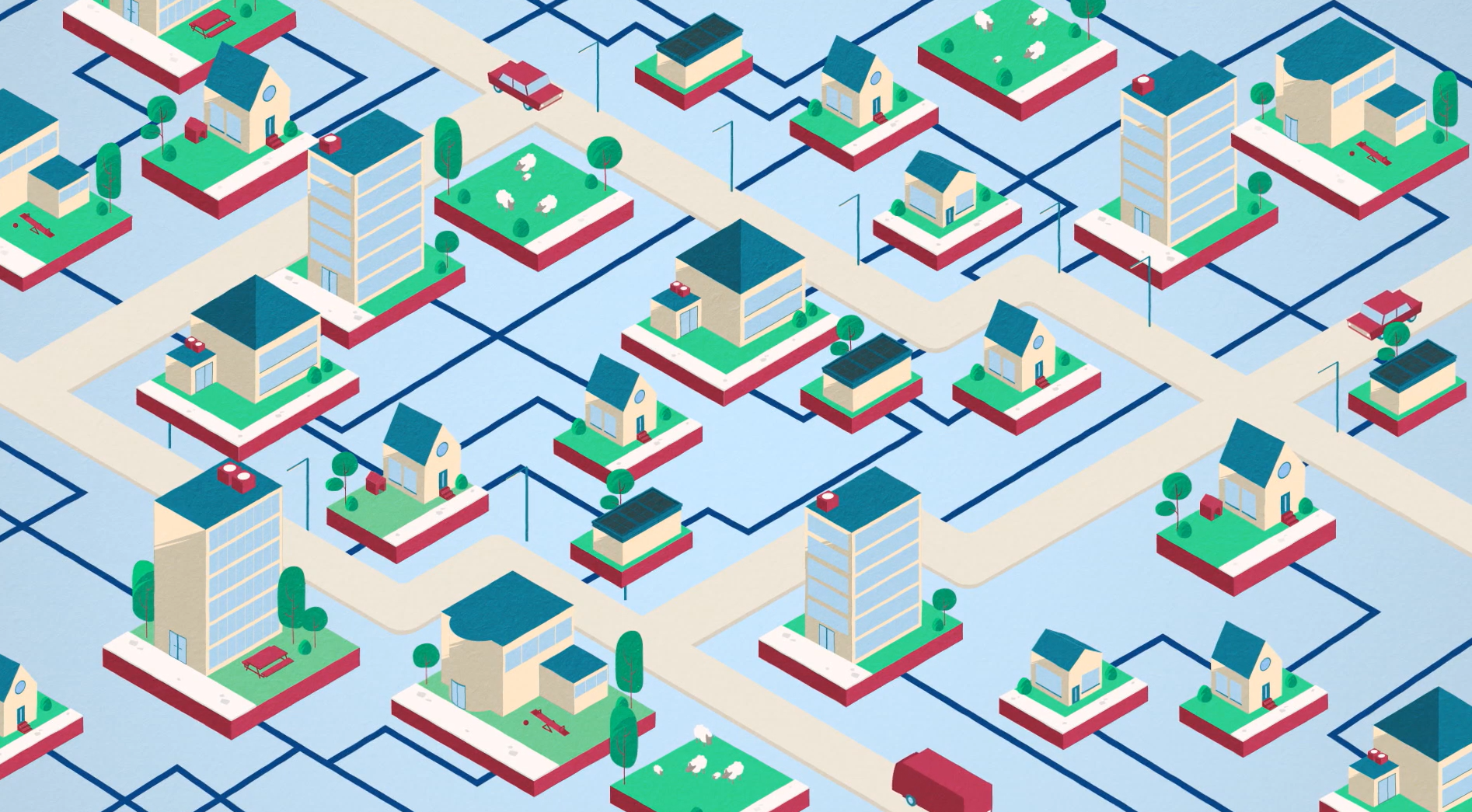 Conclusies over de Bomenbuurt-OostDe Bomenbuurt-Oost ligt dichtbij natuur en dicht bij het centrum van Nijmegen. Bewoners van de Bomenbuurt waarderen deze ligging. De Bomenbuurt-Oost is een rustige buurt met vrij weinig voorzieningen. De bewoners van de buurt vinden dit niet erg o.a. vanwege de goede verbindingen. Er is een mix van sociale huur en koopwoningen in de buurt. Bewoners van huur- en koopwoningen hebben over het algemeen minder contact met elkaar dan beide groepen onderling. Er zijn de laatste jaren vrij veel renovatie- en onderhoudsprojecten in de Bomenbuurt, zowel van de woningen zelf als de openbare ruimte. Een deel van de bewoners stelt dit op prijs maar een ander deel van de bewoners geeft aan hier overlast van te ondervinden. De Bomenbuurt-Oost is een rustige buurt dicht bij het centrum van Nijmegen en bij de natuur. De bewoners van de Bomenbuurt waarderen deze ligging. Er zijn weinig publieke voorzieningen. De bewoners van de buurt vinden dit niet erg o.a. vanwege de goede verbindingen. Er is een mix van huur- en koopwoningen. De bewoners van huur- en koopwoningen hebben over het algemeen minder contact met elkaar dan beide groepen onderling. Er zijn de laatste jaren veel renovatie- en onderhoudsprojecten in de Bomenbuurt, zowel in woningen als de openbare ruimte. Een deel van de bewoners stelt dit op prijs maar een ander deel van de bewoners geeft aan hier overlast van te ondervinden.Conclusies over het BES-project in de Bomenbuurt-Oost:Bewoners zijn ervan op de hoogte dat hun wijk deel uitmaakt van het Programma Aardgasvrije Wijken. Bewoners zijn over het algemeen weinig geïnformeerd over ontwikkelingen rondom het Buurt Energie Systeem (BES). Ze vinden het abstractieniveau van de informatievoorziening te hoog. Bewoners zijn bekend met de belangrijkste partijen rondom BES en weten over het algemeen ook wat hun taken en verantwoordelijkheden zijn. Bewoners zijn bekend met Duurzaam Hengstdal maar weten over het algemeen niet waar de stichting zich mee bezighoudt of wat diens rol is binnen het BES. Bewoners stellen het op prijs als zij vaker op de hoogte worden gehouden van de ontwikkelingen rondom BES. Bewoners ontvangen liever vaker korte berichten dan één keer een lang bericht en het liefst via verschillende kanalen: digitale en analoge communicatie.Conclusies over de Bewoners van de Bomenbuurt-Oost:Bewoners zijn over het algemeen tevreden over hun woonsituatie en de buurt. Er is een zeker mate van sociale cohesie in de. Bewoners weten over het algemeen wie hun buren zijn, groeten elkaar, trekken met elkaar op, vooral wanneer een gemeenschappelijk doel hen bindt. Sommige bewoners hebben onderling intensere banden. Bewoners waarderen heldere communicatie over de ontwikkelingen in de buurt. Een deel van de bewoners vindt het leuk om mee te denken tijdens planvorming.  Ze vinden het belangrijk dat dit bijtijds en gelijkwaardig gebeurt. Met gelijkwaardig wordt bedoeld dat bewoners op gelijke voet staan als andere partijen. Besteden veel tijd en aandacht aan groen in de wijk. Ze waarderen als het groen er goed bijligt. Er zijn veel buurtinitiatieven van bewoners waarbij groen een rol speelt. Groen verbindt de bewoners van de Bomenbuurt-Oost. Er is ook een groep bewoners die meer op zichzelf is. Verwacht wordt dat deze groep mensen nauwelijks zal meedoen aan buurtactiviteiten of bijeenkomsten. Het is moeilijk in te schatten hoe groot deze groep is.Conclusies over Klimaatverandering en DuurzaamheidBewoners van de Bomenbuurt-Oost: Vinden klimaatverandering en duurzaamheid over het algemeen belangrijke onderwerpen. Ze zetten zich in voor verduurzaming van hun woningen en houden er een duurzame levensstijl op na. Vinden klimaatverandering en verduurzaming een integraal probleem dat op verschillende niveaus moet worden aangepakt. Er is een groep bewoners die klimaatverandering en duurzaamheid minder belangrijk vindt. Deze groep ergert zich eraan dat deze onderwerpen, naar hun mening, meer prioriteit krijgt over andere onderwerpen zoals coronacrisis en woningnood. Er is een groep bewoners die zich zorgen maakt over de invloed van klimaatverandering op de buurt. Ze maken zich zorgen over de invloed van hitte/droogte en extreme regenval op de buurt, vooral met betrekking op het groen in de buurt. Ook omdat de buurt is gelegen op een helling.Conclusies over de coöperatie als organisatievormBewoners kunnen zich vinden in het idee dat de coöperatievorm een geschikte organisatiestructuur voor het BES is in hun buurt. Bewoners zijn niet op de hoogte van de voordelen van een coöperatievorm als organisatiestructuur voor het BES.De meeste bewoners van de Bomenbuurt-Oost nemen liever niet te veel verantwoordelijkheid en taken voor het BES op zich. Bewoners kunnen zich ook vinden in een organisatievorm van het BES met een mindere mate van participatie voor bewoners maar willen ten alle tijden vroegtijdig en gelijkwaardig mee worden genomen in de besluitvorming.Conclusies over KoppelkansenBewoners vinden dat volgende aanpassingen in de buurt gepaard kunnen gaan met het klimaatbestendig maken van de buurt, hun woningen en het groen in de buurt. Bewoners vinden dat volgende aanpassingen in de buurt gepaard kunnen gaan met de aanleg van een glasvezelnetwerk.Bewoners van huurwoningen zien graag dat bij de volgende aanpassingen in hun woning, eerst een complete scan moet worden gemaakt van eventuele renovatiemogelijkheden voor hun woning, waarna alles in één keer wordt aangepakt.